Spring meeting of TCAATuesday, December 6, 2022	7:30 PM (MDT)	Summit/ ZoomChair:  David Woolworth	Chair-Elect: Matt GoldenIn Attendance: Section One: Welcome and AcknowledgmentsWelcome and IntroductionsAttendance formAttendees are encouraged to become TCAA members if they are not already. Introduction to TCAA (students)Previous MinutesApproval of previous minutes unanimousPrevious minutes Reminder: TCAA Meeting Agenda and Minutes are published on the TCAA website http://tcaaasa.orgAcknowledgementsVeerle Keppens (General Chair)Michael Haberman (Technical Program Chair)David Manley & Brandon Cudequest (TCAA TPOs)Session Chairs: Joe Keefe, Matt Golden, Benjamin Shafer, Robin Glosmeyer Petrone (SDC), Bennett Brooks, Tony Hoover, David Conant, David Woolworth, Ana Jaramillo, Bruce Olsen, Miriam Kolar, David LubmanPresenters: 72 papers in 8 sessionsSean Browne (Webmaster)Congratulations! Whoops no awards.New Fellows (none)New Future TCAA member Eddie Lau’s daughter born 2020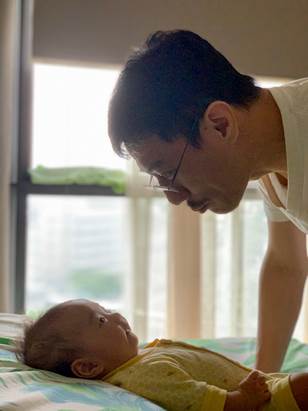 Beranek ScholarshipWinker ScholarshipStudent paper award winners (TBD)Chair’s ReportEditor in Chief (Jim Lynch)JASA IF 2.48 . Special issues have contributed to this success.POMA (Megan Ballard)TCAA: Idea to evaluate paper and recorded presentation. David Conant, Eric Reuter, Sunit GirdharASA: Running a Poma paper competition for this meeting.  Deadline June 27ASA President (Maureen Stone)ASA is reviewing administrative committees. It will take a couple of years to go through all.Committee to Improve Racial Diversity and Inclusivity – CIRDI (Peggy Nelson)SURIEA 2022 Soliciting new hosts, and suggesting outreach to HBCU’s by TC members to spread the word. Meetings (and pilot virtual meeting)Comments on this meeting?OtherIn Memoriam:Roger LoganSection Two: Committee and Subcommittee ReportsASA Committee ReportsMembership (Damian Doria)  DD reappointed10 nominations for fellowships. Sadly, none are TCAA nominees! Let’s look around the room and see who aren’t Fellows yet and get some nominations in the pipeline. I know one or two were in consideration and they just needed to get the CV and nominating letters in order to submit. I can help interested people write a good case (by reviewing it and making recommendations for content).We have also recently approved a good number of full members who were formerly student or associate members. Several were in TCAA and TC Noise, so great to have them aboard and tell their friends to sign up too.Moving from associate member to full member (typical grad students) is a concern after 5 years as associate member- these people cannot vote or be in office, so converting is good.  If y9ou are an associate please see your TC chair. Meetings (Damian Doria)- nothing to report outside of known scheduleNew no show policy will issue penalties for those that submit abstracts and do not show and provide no communication.  Chicago fee categories are changing for Chicago, fees for members not much.Moving ASA social to Wednesday eve 2023, no Tuesday-Thursday Society luncheon lecture to be eliminatedWomen in Acoustics luncheon to be moved and restructuredFall 2024 virtual meeting is happeningNeed creative networking ideasImproved access and inclusion for both attendees and potential invited speakersLook for report in basecampOpen to input about the process, platforms (gathertown, Whova)Fewer days and hoursJASA JASA Associate Editor (Brian Katz, Francesco Martellotta, Ning Xiang, Lauri Savioja, Frank Sgard)JASA Coordinating Editor (Ning Xiang) JASA impact factor is up from 2017 1.6 now is 2.48 AA was 1.23 now 2.83JASA-EL Associate Editor (Ning Xiang)	Publications Policy (Eddie Lau)AIP has down Demographics Benchmarking and Gap Analysis. The data is still confidential, but the data may be used for further planning purposes.The PP committee suggests reviewers should not sign their names on the comments and feedback.Currently, authors cannot select the figures to be highlighted on the JASA website. It may be improved in the new AIP webpage format in future.PP committee explore the suggestions for the preparation of a handbook for reviewers.In previous meetings, we discussed some issues, including the data availability statement. Currently, we decided to add questions in the submission system to make this process easier for authors. POMA - Proceedings of Meetings on Acoustics (Lauren Ronsse)Proceedings of Meetings on Acoustics (POMA) is an editor-reviewed, open-access, online journal published by the Acoustical Society of America (ASA). Articles originate as papers presented at semiannual ASA meetings or at other cosponsored meetings. Both researchers and practitioners are encouraged to submit manuscripts to POMA.  NEW LAST MEETING: POMA is holding a society-wide student paper competition for a POMA submission based on a presentation or poster from the Denver meeting.Award Amounts: Up to five student papers will receive an award of USD $300. Additionally, the student paper winners will be noted on the POMA cover page and their article will be promoted in email and social media campaigns.Qualifications:To qualify for the award, an author must:•	be enrolled as a student at least half-time (graduates are eligible if the presented work was performed as a student within one year of the meeting). Note that the student author does not need to be a member of the ASA to qualify.•	be listed as the first author on the submitted abstract and POMA manuscript and present the paper at the meeting.•	submit the POMA manuscript by the competition deadline, which is 30 days after the conclusion of the meeting. For this meeting, manuscripts must be submitted on or before 27 June 2022.Women in Acoustics (Lauren Ronsse) Everyone is encouraged to attend the Women in Acoustics Luncheon held at each meeting.  The luncheon in Nashville will be held on Wednesday, Dec 7 (pre-registration required). The WIA committee is also sponsoring a Lactation Room during this meeting and plans to continue this at future meetings.WIA sponsored funding opportunities:The Young Investigator Travel Grant is intended to help with travel costs associated with presenting a paper at the meetings. Young professionals who have completed their doctorate in the past five years are eligible to apply if they plan to present a paper at an ASA meeting, are not currently students, and have not previously received the award.The Dependent Care Subsidy is intended to help with dependent care costs associated with attending an ASA meeting. Meeting attendees are eligible to apply if they plan to present a paper at an ASA meeting or hold a leadership position in ASA. Please see the call for papers for more details on these opportunities for future meetings.College of Fellows (no rep, rep needed)Regional & Student Chapters (Ken Good)RCSC will be meeting Wednesday at 10:00amCommunications: Progress continues on the CRSC website including work to centralized email address. Updates will allow chapter representatives to upload content directly to the site.Chapters are reminded to send  updates to Keeta Jones for social media posing.Thank you to the Spanish Speaking Acousticians Chapter for the published article in Acoustics Today.There are no new Chapter petitions at this time. College of fellows we need a representativeASA Jam (Tony Hoover) Wednesday! Student travel awards moved to the JamMedals and Awards (Tony Hoover) We can use nominees for Silver Medal, see TonyStandards (Derrick Knight) Continuing promotion campaigns on social media, follow ASA Standards on Twitter, Facebook and LinkedInEffort to bring standards into curriculum (students and strandards), see Acoustics Today  article by Nancy  Blair-DeLeon: https://acousticstoday.org/new-efforts-to-bring-acoustics-standards-into-the-curriculum-nancy-a-blair-deleon/Ongoing collaborating with INCE to offer ASA standards as part of INCE measurement certification programOngoing need for working group members to write and maintain standards, email ASA Standards Director if interested: Stephen Lind stephen.j.lind.ut88@gmail.comPractitioners and Industry (Derrick Knight)The Task Force initiative has been sunset, but Task Force B has been approved as an Ad Hoc Committee and Derrick is working to get it approved as a standing committee over the next year or two. Much of the work depends on influencing TC activity so Derrick is establishing a liaison to each TC just as most other committees do. Mission Statement: The Ad Hoc Committee on Practitioners and Industry advocates for increased participation and engagement among ASA members and potential members interested in applications of acoustics. We will achieve this by developing programs and initiatives to attract and retain members, determining needs and barriers to participation, organizing events at and beyond ASA meetings, and acting as a centralized resource to the Society for issues relating to practitioners and industry. The Ad Hoc Committee will also advocate for appropriate representation in Society leadership.Recent Initiatives relevant to TCAA: Solutions Showcase (Ana Jaramillo), ASA Academy (Michael Vorlander, Tony Hoover)Upcoming initiatives: Student Career Mixer (Dana Hougland)Special Sessions co-planned with other societies (come to TC Noise on Thursday to hear the proposal)TCAA is a showcase for how to engage Practitioners and Industry, but we can always do more. Email Derrick.Knight@TraneTechnologies.com if you have ideas or want to join the committee. Student Council (EK Ellington Scott)  reception 6-8, sign up for SONIC, and SURREA, and for lunch with students.Panel on Public Policy (Eric Reuter) IEQGA representative Gary Siebein on the Presentation, book being put together on IEQ with acoustics chapter. Joint participation with Noise.  Restaurant acoustics. Policy statement being drafted addressing hearing impairment from ADA, draft position ASA on climate change (wildlife, and noise).Education (Jim Degrandis)EdCOM special session (4pED – Thursday at 1:00 PM in SUMMIT A) on “Connecting Industry and Education” (which is actually the second round of this session.)  It will be a hybrid presentation, and is supposed to include a panel discussion about the different strategies that work in making and maintaining strong, functional, relationships between industry organizations and academic entities/programs.EDCom is discussing starting a TC for Education.  EDCOM is currently an Administrative Committee and is finding limitations based on policies of the Society.  Proposed as a Tech Committee, AND as Outreach and Education Committee (Dan Russel) Dan has asked about a potential path to TC that is not conventional as education in acoustics has been around for 25 years. This is under discussion.Tutorials, Short Courses, Hot Topics (Eddie Lau) to be replaced by ASA academy , hot topics to continue in some form, looking for ideas and volunteersFrom the last meeting in May 2022, We had the consensus to dissolve the committee with the following courses of action:We ask EdCom if they will take over Hot Topics. If they agree, we can suggest a sub-committee of 2-3 people to help coordinate that.We ask Webinars if they will take on Tutorials, again we can propose for our members or others to take that on. A tutorial would be a more education-focused (as opposed to information-focused) webinar.ASA Books Committee (Robin Glosemeyer Petrone) Ning?Member Engagement (Ana Jaramillo) The Early-Career Acousticians Retreat (EAR) is taking place the weekend before this meeting. We’re meeting at 7:30AM on Tuesday, although we had a virtual meeting as well. There are a few plans for Chicago:Publishing workshopAffinity listening sessionsThere is financial support at most meetings. Let us know if you’re not getting the early-career emails.Archives and History TCAA Subcommittee Reports Speech Privacy (Ken Good)Nothing to report at this time. Focus has been related to updates on ASA/ANSI S12.70 and ASTM 2638. The Subcommittee will have a vertical meeting in January. Date TBD. AIA/CEU Course (Ken Good)Reminder that the AIA/CEU is an in person class. It may not be presented vertically or as a pre-recording.To qualify as a presenter you must 1) be a member of ASA, 2) be a member of TCAA, 3) have completed the training course. The last course was at the Seattle meeting and we anticipate the next opportunity for Spring 2024 (?) Sustainable Acoustics (Eddie Lau) No updateNew Leadership requestedConcert Hall Research Group (Robin Glosemeyer)  looking for new blood to help get CHRG moving again, and looking to verify approved funds for taking annual measurements (equipment). We were unable to organize measurement session for this meeting but are planning to use the funds earmarked for measurements during the Spring 2023 meeting in Chicago, Illinois 
Healthcare Acoustics Subcommittee (Jo Solet) This has been an especially stressful period for healthcare environments. High census has made modifying environments very difficult. Some of the subcommittee work presented in Denver has been further developed and we should see these fully published in the future. There is also a very interesting effort ongoing in pediatric oncology units. Ideally this work will make the abstract deadline of Dec. 18 for our spring conference, or will be presented next fall. Attendees in Nashville are encouraged to reach out to make the Healthcare subcommittee aware of their work. Classroom Acoustics (Dave Woolworth) 1st meeting held this summer and the current plan is to create a central comprehensive dispensary for classroom acoustics information on the web. We are looking for people who want to work on this project.  Also we will be having a hybrid session in Chicago, and will report on the progress of the web project, the reboot of S12.60 committee, and autism and acoustics in the classroom.  Two major components:Development of the site, then the curating/maintenance/improvements of the siteThe promotion of the site via blogs/articles/new targeted publications/other outreach (architects guide promotion as an example).Newman Student Fund (Robin Glosemeyer, Daniel Butko) Daniel Butko butko@ou.edu and I are the Co-Chairs at the moment. I am wrapping up my final term year so we hope to have others move into the Co-Chair Positions  Newman Student Award Fund:The Newman continues to accept and award student medals. If you are a professor interested in submitting a student for an award https://www.newmanfund.org/newman-student-medals/ 2022 Student design competition The submission to the Student Design Competition were displayed this morning. The design competition brief included a 700-seat, end stage theatre to accommodate both dramatic and musical performances with a pit for up to 15 musicians. The building was to included a rehearsal room of the same area as the stage’s play area and a second smaller room for scene work. The submitted designs were judged by a panel of practicing design professionals and were evaluated on technical merit, design vision, adherence to the design brief and program requirements, and the effectiveness of the presentation. We would like to thank our judges for their donation of time and energy.Jessica S. Clements, INCE-USA, Associate Partner & Director of Acoustics at Newcomb & BoydLaurie Kamper, Principal at Threshold AcousticsIoana N. Pieleanu, Principal Consultant at Acentech The competition is made possible through continued generous financial support from the support Wenger Foundation. This year’s competition winners are as follows:First Honors are awarded to  In Construction by Erik Wigh, Toste Skånberg Dahlstedt, Kathrin Schumacher of Chalmers University of Technology with advisors Morten Lund and Wolfgang Kropp Commendation Award is awarded to Interlude by Olle Bergström, Jonatan Hulterström & Alexandra Pappa of Chalmers University of Technology with advisors Wolfgang Kropp & Morten LundCommendation Award are awarded to Under the Canopy by Jesper Lennartsson, Ellen Nyholm, Mattias Österman of Chalmers University of Technology with advisors Wolfgang Kropp & Morten LundCongratulations to the winners and thank you to all those who participated in this year’s competition! The 2023 Design Competition will coincide with the 185th Meeting of the Acoustical Society of America to be held in Sydney Australia, in December of 2023. Please watch for the competition’s announcement to be posted in December 2022Section Three: New Business and Meeting PlanningNew BusinessPlanning of Future Meetings184th Meeting, Chicago, IL: Spring 2023Finalize Special SessionsED and AA?Heavy handed recommendations (shane Kanter, Brandon Cudequest)Standards of AA (Matt Golden, Evelyn way)sound data for sound design ( Derrick knight, evelyn Way)Applications of statistical and computational methods in building acoustics (Samantha Rollings Ben Schafer)185th Meeting, Sydney, Australia: Fall2023 Joint with AAS, WESPAC, PRUAC We will need to build a full meeting, possibly with the ability to change or drop sessions.Tentative Special SessionsThree dimensional sound (Lamberto Tronchin, Ning Xiang)…186th Meeting, Ottawa, Canada, – 13-17 May 2024 Tentative Special Sessions187th Meeting – Virtual, 2024 188th Meeting New Orleans 19-23 May 2025 ICA-ASA joint conference with ISRA Technical Initiatives – Reports and RenewalsNote: Technical Initiatives are meant to inspire and support innovative ideas. Suggestions for appropriate investments in outreach, education, and other ASA activities are encouraged. TIs do not automatically roll over.Discretionary Funds:$5000 annually, can be used to assist Invited Speakers, Student Paper Awards AIA CEU ongoing41% CIRDI (Section 1.V.7 above)Meeting Adjournment